АНКЕТА УЧАСТНИКА ДНЯ ОТКРЫТЫХ ДВЕРЕЙКакую специальность ординатуры вы выбрали:(не более двух специальностей!)       _________________________________________________________________Получаете ли Вы государственную академическую стипендию?            ДА         НЕТПолучаете ли Вы другие стипендии из ниже перечисленных?	 стипендия Президента РФ стипендия Правительства РФ не получаюКакие достижения Вы имеете?Дипломант Всероссийской студенческой олимпиады « Я - профессионал»       ДА        НЕТУчастие в волонтерской деятельности в сфере охраны здоровья                         ДА        НЕТПубликации в научном издании, ВАК и индексируемом в базе данных Scopus или в базе данных "Сеть науки" (Web of Science)          ДА         НЕТ________________________________________________________________________________________________________________________________________________________________________________________________                                                                                                                   (название, дата)Общий стаж работы в должностях медицинских                                          и (или) фармацевтических работников:со средним профессиональным образованием:       ДА      НЕТс высшим образованием:                                           ДА       НЕТ                                                                                                                                                     (указать стаж)___________________________(ПОДПИСЬ)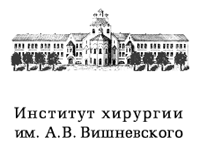 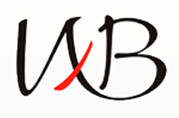 федеральное государственное бюджетное учреждение«Национальный медицинский исследовательский  центр хирургии имени А.В Вишневского»Министерства здравоохранения Российской ФедерацииФамилияФамилияИмяИмяОтчествоОтчествоВУЗ, факультетВУЗ, факультетВУЗ, факультетВУЗ, факультетГражданствоГражданствоКонтактный телефон:Контактный телефон:Контактный телефон:E-mail:Каким иностранным языком владеете:Каким иностранным языком владеете:Уровень владениябазовые знания; базовые знания; свободное владение разговорной и письменной речью;свободное владение разговорной и письменной речью;свободное владение, навыки ведения переговоров; свободное владение, навыки ведения переговоров; являюсь носителем языка.являюсь носителем языка.